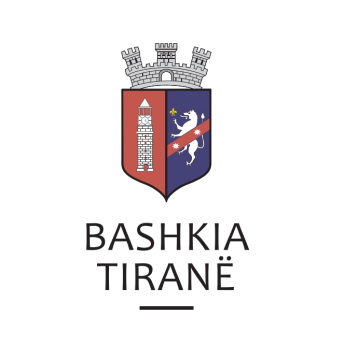      R  E  P U  B  L  I  K  A    E   S  H  Q  I  P  Ë  R  I  S  Ë
  BASHKIA TIRANË
DREJTORIA E PËRGJITHSHME PËR MARRËDHËNIET ME PUBLIKUN DHE JASHTË
DREJTORIA E KOMUNIKIMIT ME QYTETARËTLënda: Kërkesë për publikim lidhur me shpalljen e ankandit të dytë publik.Pranë Bashkisë Tiranë ka ardhur kërkesa për shpallje nga Shoqëria Përmabrimore “STUDIO PEMA” sh.p.k., në lidhje me shpalljen e ankandit për pasurinë e paluajtshme të debitorit shoqëria “A V E L” sh.p.k.Lajmërim për ekzekutim vullnetar:Kreditor:            UKT (Ujësjellës-Kanalizime Tiranë)Debitor:              Shoqëria “A V E L” sh.p.k.Objekti:              Pagim detyrimiDrejtoria e Komunikimit me Qyetarët ka bërë të mundur afishimin e shpalljes për Shoqërinë Përmabrimore “STUDIO PEMA” sh.p.k., në tabelën e shpalljeve të Sektorit të Informimit dhe Shërbimeve për Qytetarët pranë Bashkisë Tiranë.     R  E  P U  B  L  I  K  A    E   S  H  Q  I  P  Ë  R  I  S  Ë
  BASHKIA TIRANË
DREJTORIA E PËRGJITHSHME PËR MARRËDHËNIET ME PUBLIKUN DHE JASHTË
DREJTORIA E KOMUNIKIMIT ME QYTETARËTLënda: Kërkesë për publikim lidhur me shpalljen e ankandit të dytë publik.Pranë Bashkisë Tiranë ka ardhur kërkesa për shpallje nga Shoqëria Përmabrimore “STUDIO PEMA” sh.p.k., në lidhje me shpalljen e ankandit për pasurinë e paluajtshme të debitorit shoqëria “Best Contruction” sh.p.k.Lajmërim për ekzekutim vullnetar:Kreditor:            UKT (Ujësjellës-Kanalizime Tiranë)Debitor:              Shoqëria “Best Contruction” sh.p.k.Objekti:              Pagim detyrimiDrejtoria e Komunikimit me Qyetarët ka bërë të mundur afishimin e shpalljes për Shoqërinë Përmabrimore “STUDIO PEMA” sh.p.k., në tabelën e shpalljeve të Sektorit të Informimit dhe Shërbimeve për Qytetarët pranë Bashkisë Tiranë.     R  E  P U  B  L  I  K  A    E   S  H  Q  I  P  Ë  R  I  S  Ë
  BASHKIA TIRANË
DREJTORIA E PËRGJITHSHME PËR MARRËDHËNIET ME PUBLIKUN DHE JASHTË
DREJTORIA E KOMUNIKIMIT ME QYTETARËTLënda: Kërkesë për publikim lidhur me shpalljen e ankandit të dytë publik.Pranë Bashkisë Tiranë ka ardhur kërkesa për shpallje nga Shoqëria Përmabrimore “STUDIO PEMA” sh.p.k., në lidhje me shpalljen e ankandit për pasurinë e paluajtshme të debitorit shoqëria “Alb Millenium” sh.p.k.Lajmërim për ekzekutim vullnetar:Kreditor:            UKT (Ujësjellës-Kanalizime Tiranë)Debitor:              Shoqëria “Alb Millenium” sh.p.k.Objekti:              Pagim detyrimiDrejtoria e Komunikimit me Qyetarët ka bërë të mundur afishimin e shpalljes për Shoqërinë Përmabrimore “STUDIO PEMA” sh.p.k., në tabelën e shpalljeve të Sektorit të Informimit dhe Shërbimeve për Qytetarët pranë Bashkisë Tiranë.     R  E  P U  B  L  I  K  A    E   S  H  Q  I  P  Ë  R  I  S  Ë
  BASHKIA TIRANË
DREJTORIA E PËRGJITHSHME PËR MARRËDHËNIET ME PUBLIKUN DHE JASHTË
DREJTORIA E KOMUNIKIMIT ME QYTETARËTLënda: Kërkesë për publikim lidhur me shpalljen e ankandit të dytë publik.Pranë Bashkisë Tiranë ka ardhur kërkesa për shpallje nga Shoqëria Përmabrimore “STUDIO PEMA” sh.p.k., në lidhje me shpalljen e ankandit për pasurinë e paluajtshme të debitorit shoqëria “Alcred Food Processing” sh.p.k.Lajmërim për ekzekutim vullnetar:Kreditor:            UKT (Ujësjellës-Kanalizime Tiranë)Debitor:              Shoqëria “Alcred Food Processing” sh.p.k.Objekti:              Pagim detyrimiDrejtoria e Komunikimit me Qyetarët ka bërë të mundur afishimin e shpalljes për Shoqërinë Përmabrimore “STUDIO PEMA” sh.p.k., në tabelën e shpalljeve të Sektorit të Informimit dhe Shërbimeve për Qytetarët pranë Bashkisë Tiranë.     R  E  P U  B  L  I  K  A    E   S  H  Q  I  P  Ë  R  I  S  Ë
  BASHKIA TIRANË
DREJTORIA E PËRGJITHSHME PËR MARRËDHËNIET ME PUBLIKUN DHE JASHTË
DREJTORIA E KOMUNIKIMIT ME QYTETARËTLënda: Kërkesë për publikim lidhur me shpalljen e ankandit të dytë publik.Pranë Bashkisë Tiranë ka ardhur kërkesa për shpallje nga Shoqëria Përmabrimore “STUDIO PEMA” sh.p.k., në lidhje me shpalljen e ankandit për pasurinë e paluajtshme të debitorit shoqëria “ALDE-2” sh.p.k.Lajmërim për ekzekutim vullnetar:Kreditor:            UKT (Ujësjellës-Kanalizime Tiranë)Debitor:              Shoqëria “ALDE-2” sh.p.k.Objekti:              Pagim detyrimiDrejtoria e Komunikimit me Qyetarët ka bërë të mundur afishimin e shpalljes për Shoqërinë Përmabrimore “STUDIO PEMA” sh.p.k., në tabelën e shpalljeve të Sektorit të Informimit dhe Shërbimeve për Qytetarët pranë Bashkisë Tiranë.     R  E  P U  B  L  I  K  A    E   S  H  Q  I  P  Ë  R  I  S  Ë
  BASHKIA TIRANË
DREJTORIA E PËRGJITHSHME PËR MARRËDHËNIET ME PUBLIKUN DHE JASHTË
DREJTORIA E KOMUNIKIMIT ME QYTETARËTLënda: Kërkesë për publikim lidhur me shpalljen e ankandit të dytë publik.Pranë Bashkisë Tiranë ka ardhur kërkesa për shpallje nga Shoqëria Përmabrimore “STUDIO PEMA” sh.p.k., në lidhje me shpalljen e ankandit për pasurinë e paluajtshme të debitorit shoqëria “Aleksandros Dyqan” sh.p.k.Lajmërim për ekzekutim vullnetar:Kreditor:            UKT (Ujësjellës-Kanalizime Tiranë)Debitor:              Shoqëria “Aleksandros Dyqan” sh.p.k.Objekti:              Pagim detyrimiDrejtoria e Komunikimit me Qyetarët ka bërë të mundur afishimin e shpalljes për Shoqërinë Përmabrimore “STUDIO PEMA” sh.p.k., në tabelën e shpalljeve të Sektorit të Informimit dhe Shërbimeve për Qytetarët pranë Bashkisë Tiranë.     R  E  P U  B  L  I  K  A    E   S  H  Q  I  P  Ë  R  I  S  Ë
  BASHKIA TIRANË
DREJTORIA E PËRGJITHSHME PËR MARRËDHËNIET ME PUBLIKUN DHE JASHTË
DREJTORIA E KOMUNIKIMIT ME QYTETARËTLënda: Kërkesë për publikim lidhur me shpalljen e ankandit të dytë publik.Pranë Bashkisë Tiranë ka ardhur kërkesa për shpallje nga Shoqëria Përmabrimore “STUDIO PEMA” sh.p.k., në lidhje me shpalljen e ankandit për pasurinë e paluajtshme të debitorit shoqëria “Praslin Investment-AL” sh.p.k.Lajmërim për ekzekutim vullnetar:Kreditor:            UKT (Ujësjellës-Kanalizime Tiranë)Debitor:              Shoqëria “Praslin Investment-AL” sh.p.k.Objekti:              Pagim detyrimiDrejtoria e Komunikimit me Qyetarët ka bërë të mundur afishimin e shpalljes për Shoqërinë Përmabrimore “STUDIO PEMA” sh.p.k., në tabelën e shpalljeve të Sektorit të Informimit dhe Shërbimeve për Qytetarët pranë Bashkisë Tiranë.     R  E  P U  B  L  I  K  A    E   S  H  Q  I  P  Ë  R  I  S  Ë
  BASHKIA TIRANË
DREJTORIA E PËRGJITHSHME PËR MARRËDHËNIET ME PUBLIKUN DHE JASHTË
DREJTORIA E KOMUNIKIMIT ME QYTETARËTLënda: Kërkesë për publikim lidhur me shpalljen e ankandit të dytë publik.Pranë Bashkisë Tiranë ka ardhur kërkesa për shpallje nga Shoqëria Përmabrimore “STUDIO PEMA” sh.p.k., në lidhje me shpalljen e ankandit për pasurinë e paluajtshme të debitorit shoqëria “G-2 Ndertim” sh.p.k.Lajmërim për ekzekutim vullnetar:Kreditor:            UKT (Ujësjellës-Kanalizime Tiranë)Debitor:              Shoqëria “G-2 Ndertim” sh.p.k.Objekti:              Pagim detyrimiDrejtoria e Komunikimit me Qyetarët ka bërë të mundur afishimin e shpalljes për Shoqërinë Përmabrimore “STUDIO PEMA” sh.p.k., në tabelën e shpalljeve të Sektorit të Informimit dhe Shërbimeve për Qytetarët pranë Bashkisë Tiranë.     R  E  P U  B  L  I  K  A    E   S  H  Q  I  P  Ë  R  I  S  Ë
  BASHKIA TIRANË
DREJTORIA E PËRGJITHSHME PËR MARRËDHËNIET ME PUBLIKUN DHE JASHTË
DREJTORIA E KOMUNIKIMIT ME QYTETARËTLënda: Kërkesë për publikim lidhur me shpalljen e ankandit të dytë publik.Pranë Bashkisë Tiranë ka ardhur kërkesa për shpallje nga Shoqëria Përmabrimore “STUDIO PEMA” sh.p.k., në lidhje me shpalljen e ankandit për pasurinë e paluajtshme të debitorit shoqëria “HODAJ NDERTIM” sh.p.k.Lajmërim për ekzekutim vullnetar:Kreditor:            UKT (Ujësjellës-Kanalizime Tiranë)Debitor:              Shoqëria “HODAJ NDERTIM” sh.p.k.Objekti:              Pagim detyrimiDrejtoria e Komunikimit me Qyetarët ka bërë të mundur afishimin e shpalljes për Shoqërinë Përmabrimore “STUDIO PEMA” sh.p.k., në tabelën e shpalljeve të Sektorit të Informimit dhe Shërbimeve për Qytetarët pranë Bashkisë Tiranë.     R  E  P U  B  L  I  K  A    E   S  H  Q  I  P  Ë  R  I  S  Ë
  BASHKIA TIRANË
DREJTORIA E PËRGJITHSHME PËR MARRËDHËNIET ME PUBLIKUN DHE JASHTË
DREJTORIA E KOMUNIKIMIT ME QYTETARËTLënda: Kërkesë për publikim lidhur me shpalljen e ankandit të dytë publik.Pranë Bashkisë Tiranë ka ardhur kërkesa për shpallje nga Shoqëria Përmabrimore “STUDIO PEMA” sh.p.k., në lidhje me shpalljen e ankandit për pasurinë e paluajtshme të debitorit shoqëria “C.I.T GROUP” sh.p.k.Lajmërim për ekzekutim vullnetar:Kreditor:            UKT (Ujësjellës-Kanalizime Tiranë)Debitor:              Shoqëria “C.I.T GROUP” sh.p.k.Objekti:              Pagim detyrimiDrejtoria e Komunikimit me Qyetarët ka bërë të mundur afishimin e shpalljes për Shoqërinë Përmabrimore “STUDIO PEMA” sh.p.k., në tabelën e shpalljeve të Sektorit të Informimit dhe Shërbimeve për Qytetarët pranë Bashkisë Tiranë.     R  E  P U  B  L  I  K  A    E   S  H  Q  I  P  Ë  R  I  S  Ë
  BASHKIA TIRANË
DREJTORIA E PËRGJITHSHME PËR MARRËDHËNIET ME PUBLIKUN DHE JASHTË
DREJTORIA E KOMUNIKIMIT ME QYTETARËTLënda: Kërkesë për publikim lidhur me shpalljen e ankandit të dytë publik.Pranë Bashkisë Tiranë ka ardhur kërkesa për shpallje nga Shoqëria Përmabrimore “STUDIO PEMA” sh.p.k., në lidhje me shpalljen e ankandit për pasurinë e paluajtshme të debitorit shoqëria “Mema Cons” sh.p.k.Lajmërim për ekzekutim vullnetar:Kreditor:            UKT (Ujësjellës-Kanalizime Tiranë)Debitor:              Shoqëria “Mema Cons” sh.p.k.Objekti:              Pagim detyrimiDrejtoria e Komunikimit me Qyetarët ka bërë të mundur afishimin e shpalljes për Shoqërinë Përmabrimore “STUDIO PEMA” sh.p.k., në tabelën e shpalljeve të Sektorit të Informimit dhe Shërbimeve për Qytetarët pranë Bashkisë Tiranë.     R  E  P U  B  L  I  K  A    E   S  H  Q  I  P  Ë  R  I  S  Ë
  BASHKIA TIRANË
DREJTORIA E PËRGJITHSHME PËR MARRËDHËNIET ME PUBLIKUN DHE JASHTË
DREJTORIA E KOMUNIKIMIT ME QYTETARËTLënda: Kërkesë për publikim lidhur me shpalljen e ankandit të dytë publik.Pranë Bashkisë Tiranë ka ardhur kërkesa për shpallje nga Shoqëria Përmabrimore “STUDIO PEMA” sh.p.k., në lidhje me shpalljen e ankandit për pasurinë e paluajtshme të debitorit shoqëria “GES-EM” sh.p.k.Lajmërim për ekzekutim vullnetar:Kreditor:            UKT (Ujësjellës-Kanalizime Tiranë)Debitor:              Shoqëria “GES-EM” sh.p.k.Objekti:              Pagim detyrimiDrejtoria e Komunikimit me Qyetarët ka bërë të mundur afishimin e shpalljes për Shoqërinë Përmabrimore “STUDIO PEMA” sh.p.k., në tabelën e shpalljeve të Sektorit të Informimit dhe Shërbimeve për Qytetarët pranë Bashkisë Tiranë.     R  E  P U  B  L  I  K  A    E   S  H  Q  I  P  Ë  R  I  S  Ë
  BASHKIA TIRANË
DREJTORIA E PËRGJITHSHME PËR MARRËDHËNIET ME PUBLIKUN DHE JASHTË
DREJTORIA E KOMUNIKIMIT ME QYTETARËTLënda: Kërkesë për publikim lidhur me shpalljen e ankandit të dytë publik.Pranë Bashkisë Tiranë ka ardhur kërkesa për shpallje nga Shoqëria Përmabrimore “STUDIO PEMA” sh.p.k., në lidhje me shpalljen e ankandit për pasurinë e paluajtshme të debitorit shoqëria “GB-A Konstruksion” sh.p.k.Lajmërim për ekzekutim vullnetar:Kreditor:            UKT (Ujësjellës-Kanalizime Tiranë)Debitor:              Shoqëria “GB-A Konstruksion” sh.p.k.Objekti:              Pagim detyrimiDrejtoria e Komunikimit me Qyetarët ka bërë të mundur afishimin e shpalljes për Shoqërinë Përmabrimore “STUDIO PEMA” sh.p.k., në tabelën e shpalljeve të Sektorit të Informimit dhe Shërbimeve për Qytetarët pranë Bashkisë Tiranë.     R  E  P U  B  L  I  K  A    E   S  H  Q  I  P  Ë  R  I  S  Ë
  BASHKIA TIRANË
DREJTORIA E PËRGJITHSHME PËR MARRËDHËNIET ME PUBLIKUN DHE JASHTË
DREJTORIA E KOMUNIKIMIT ME QYTETARËTLënda: Kërkesë për publikim lidhur me shpalljen e ankandit të dytë publik.Pranë Bashkisë Tiranë ka ardhur kërkesa për shpallje nga Shoqëria Përmabrimore “STUDIO PEMA” sh.p.k., në lidhje me shpalljen e ankandit për pasurinë e paluajtshme të debitorit shoqëria “Sina Konstruksion” sh.p.k.Lajmërim për ekzekutim vullnetar:Kreditor:            UKT (Ujësjellës-Kanalizime Tiranë)Debitor:              Shoqëria “Sina Konstruksion” sh.p.k.Objekti:              Pagim detyrimiDrejtoria e Komunikimit me Qyetarët ka bërë të mundur afishimin e shpalljes për Shoqërinë Përmabrimore “STUDIO PEMA” sh.p.k., në tabelën e shpalljeve të Sektorit të Informimit dhe Shërbimeve për Qytetarët pranë Bashkisë Tiranë.     R  E  P U  B  L  I  K  A    E   S  H  Q  I  P  Ë  R  I  S  Ë
  BASHKIA TIRANË
DREJTORIA E PËRGJITHSHME PËR MARRËDHËNIET ME PUBLIKUN DHE JASHTË
DREJTORIA E KOMUNIKIMIT ME QYTETARËTLënda: Kërkesë për publikim lidhur me shpalljen e ankandit të dytë publik.Pranë Bashkisë Tiranë ka ardhur kërkesa për shpallje nga Shoqëria Përmabrimore “STUDIO PEMA” sh.p.k., në lidhje me shpalljen e ankandit për pasurinë e paluajtshme të debitorit shoqëria “MGB” sh.p.k.Lajmërim për ekzekutim vullnetar:Kreditor:            UKT (Ujësjellës-Kanalizime Tiranë)Debitor:              Shoqëria “MGB” sh.p.k.Objekti:              Pagim detyrimiDrejtoria e Komunikimit me Qyetarët ka bërë të mundur afishimin e shpalljes për Shoqërinë Përmabrimore “STUDIO PEMA” sh.p.k., në tabelën e shpalljeve të Sektorit të Informimit dhe Shërbimeve për Qytetarët pranë Bashkisë Tiranë.     R  E  P U  B  L  I  K  A    E   S  H  Q  I  P  Ë  R  I  S  Ë
  BASHKIA TIRANË
DREJTORIA E PËRGJITHSHME PËR MARRËDHËNIET ME PUBLIKUN DHE JASHTË
DREJTORIA E KOMUNIKIMIT ME QYTETARËTLënda: Kërkesë për publikim lidhur me shpalljen e ankandit të dytë publik.Pranë Bashkisë Tiranë ka ardhur kërkesa për shpallje nga Shoqëria Përmabrimore “STUDIO PEMA” sh.p.k., në lidhje me shpalljen e ankandit për pasurinë e paluajtshme të debitorit shoqëria “INA 96” sh.p.k.Lajmërim për ekzekutim vullnetar:Kreditor:            UKT (Ujësjellës-Kanalizime Tiranë)Debitor:              Shoqëria “INA 96” sh.p.k.Objekti:              Pagim detyrimiDrejtoria e Komunikimit me Qyetarët ka bërë të mundur afishimin e shpalljes për Shoqërinë Përmabrimore “STUDIO PEMA” sh.p.k., në tabelën e shpalljeve të Sektorit të Informimit dhe Shërbimeve për Qytetarët pranë Bashkisë Tiranë.     R  E  P U  B  L  I  K  A    E   S  H  Q  I  P  Ë  R  I  S  Ë
  BASHKIA TIRANË
DREJTORIA E PËRGJITHSHME PËR MARRËDHËNIET ME PUBLIKUN DHE JASHTË
DREJTORIA E KOMUNIKIMIT ME QYTETARËTLënda: Kërkesë për publikim lidhur me shpalljen e ankandit të dytë publik.Pranë Bashkisë Tiranë ka ardhur kërkesa për shpallje nga Shoqëria Përmabrimore “STUDIO PEMA” sh.p.k., në lidhje me shpalljen e ankandit për pasurinë e paluajtshme të debitorit shoqëria “Alfa” sh.p.k.Lajmërim për ekzekutim vullnetar:Kreditor:            UKT (Ujësjellës-Kanalizime Tiranë)Debitor:              Shoqëria “Alfa” sh.p.k.Objekti:              Pagim detyrimiDrejtoria e Komunikimit me Qyetarët ka bërë të mundur afishimin e shpalljes për Shoqërinë Përmabrimore “STUDIO PEMA” sh.p.k., në tabelën e shpalljeve të Sektorit të Informimit dhe Shërbimeve për Qytetarët pranë Bashkisë Tiranë.     R  E  P U  B  L  I  K  A    E   S  H  Q  I  P  Ë  R  I  S  Ë
  BASHKIA TIRANË
DREJTORIA E PËRGJITHSHME PËR MARRËDHËNIET ME PUBLIKUN DHE JASHTË
DREJTORIA E KOMUNIKIMIT ME QYTETARËTLënda: Kërkesë për publikim lidhur me shpalljen për Ekzekutim Vullnetar.Pranë Bashkisë Tiranë ka ardhur kërkesa për shpallje nga Shoqëria “Kodra Bailiff Service” sh.p.k., në lidhje me shpalljen e lajmërimit për ekzekutim vullnetar, për debitorët shoqëria “Nickel Mine” sh.p.k. dhe  z. Kostandin Kristo Leka.Lajmërim për ekzekutim vullnetar:Kreditor:           Agjencia Kombëtare e Burimeve NatyroreDebitor:             Shoqëria “Nickel Mine” sh.p.k. dhe  z. Kostandin Kristo Leka.Objekti:             Likujdim gjobëDrejtoria e Komunikimit me Qytetarët ka bërë të mundur afishimin e shpalljes për Shoqëria “Kodra Bailiff Service” sh.p.k., në tabelën e shpalljeve të Sektorit të Informimit dhe Shërbimeve për Qytetarët pranë Bashkisë Tiranë.     R  E  P U  B  L  I  K  A    E   S  H  Q  I  P  Ë  R  I  S  Ë
  BASHKIA TIRANË
DREJTORIA E PËRGJITHSHME PËR MARRËDHËNIET ME PUBLIKUN DHE JASHTË
DREJTORIA E KOMUNIKIMIT ME QYTETARËTLënda: Kërkesë për publikim lidhur me shpalljen e ankandit e II-të publik.Pranë Bashkisë Tiranë ka ardhur kërkesa për shpallje nga Zyra Përmbarimore “Ardael” sh.p.k., në lidhje me shpalljen e njoftimit për komunikim dhe lajmërim përmes afishimit për debitorin/dorëzanës shoqëria “Global Pharma” sh.p.k. me administrator z. Edvin Vangjel Liço dhe debitor/dorëzanës z. Edvin Vangjel Liço. Ju sqarojmë se të dhënat e pasurisë janë si më poshtë:“Apartament” me nr. pasurie 124/15+1-3, ZK 3292, vol. 51, faqe 9, sip 118.20 m2, Adresa:                           TiranëÇmimi fillestar:             4,841,592 Lekë“Garazh”me nr. pasurie 124/15-G, ZK 3292, vol. 51, faqe 2, sip 18 m2, Adresa:                           TiranëÇmimi fillestar:             414,993.6 LekëDrejtoria e Komunikimit me Qytetarët ka bërë të mundur afishimin e shpalljes për Zyrën Përmbarimore “Ardael” sh.p.k., në tabelën e shpalljeve të Sektorit të Informimit dhe Shërbimeve për Qytetarët pranë Bashkisë Tiranë.     R  E  P U  B  L  I  K  A    E   S  H  Q  I  P  Ë  R  I  S  Ë
  BASHKIA TIRANË
DREJTORIA E PËRGJITHSHME PËR MARRËDHËNIET ME PUBLIKUN DHE JASHTË
DREJTORIA E KOMUNIKIMIT ME QYTETARËTLënda: Kërkesë për publikim lidhur me shpalljen e ankandit të dytë publik.Pranë Bashkisë Tiranë ka ardhur kërkesa për shpallje nga Përmbaruesi Gjyqësor “Fabio Isufaj” , në lidhje me shpalljen e ankandit për debitorin z. Artan Fahri Hyka.. Ju sqarojmë se të dhënat e pronës janë si më poshtë:“Pyll”, me nr. pasurie 505/25, , me sipërfaqe totale 700 m2, Adresa:          Linzë,  TiranëÇmimi fillestar: 	2,631,816 LekëDrejtoria e Komunikimit me Qytetarët ka bërë të mundur afishimin e shpalljes për Përmbaruesin Gjyqësor “Fabio Isufaj”,  në tabelën e shpalljeve të Sektorit të Informimit dhe Shërbimeve për Qytetarët pranë Bashkisë Tiranë.     R  E  P U  B  L  I  K  A    E   S  H  Q  I  P  Ë  R  I  S  Ë
  BASHKIA TIRANË
DREJTORIA E PËRGJITHSHME PËR MARRËDHËNIET ME PUBLIKUN DHE JASHTË
DREJTORIA E KOMUNIKIMIT ME QYTETARËTLënda: Kërkesë për publikim lidhur me shpalljen e ankandit të dytë publik.Pranë Bashkisë Tiranës ka ardhur kërkesa për shpallje nga SHOQËRA E PËRMBARIMIT PRIVAT “BAILIFF SERVICE E. HOXHA” sh.p.k., për pasurinë e luajtshme të debitorit shoqëria “AGLI” sh.p.k.Ju sqarojmë se të dhënat e pasurisë janë si më poshtë:“Njësi” me nr. pasurie 496/386+3-N2, ZK 2640, vol. 52, faqe 239, sip 142 m2, Adresa:                           Linzë-Dajt, TiranëÇmimi fillestar:             7,088,640 LekëDrejtoria e Komunikimit me Qytetarët ka bërë të mundur afishimin e shpalljes për SHOQËRINË E PËRMBARIMIT PRIVAT “BAILIFF SERVICE E. HOXHA” sh.p.k.,, në tabelën e shpalljeve të Sektorit të Informimit dhe Shërbimeve për Qytetarët pranë Bashkisë Tiranës.